                                                Sanadi Education Health Rural Development Trust (R) Jamkhandi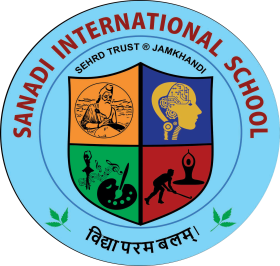  SANADI INTERNATIONAL SCHOOL               ( Recognised by the Government of Karnataka )        Survey No-26  Mudhol Road, Siddapur - 587301       TQ- Jamkhandi                        					Dist : Bagalkot                                Email: sanadischools@gmail.com  Contact No : 9698336699, 7399118899 FEE STRUCTURE OF ACADEMIC YEAR 2021-22President                                                                   PrincipalSl.NoClassTution FeesTution FeesTotal Tution Fees (Yearly)Sl.NoClassFirst TermSecond TermTotal Tution Fees (Yearly)01KG Section9000700016000.0002Class I to Class IV12000900021000.0003Class V to Class VII120001100023000.0004Class VIII130001200025000.00